17 ЗАСЕДАНИЕ 7 СОЗЫВАВ соответствии с Федеральным законом от 21.12.2001 №178–ФЗ «О приватизации государственного и муниципального имущества», Положением о порядке планирования и принятия решений об условиях приватизации муниципального имущества Козловского района Чувашской Республики, утвержденным решением Собрания депутатов Козловского района от 27.03.2020 №3/324, Собрание депутатов Козловского района Чувашской РеспубликиРЕШИЛО:1. Внести в план приватизации муниципального имущества Козловского района на 2021 год, утвержденный решением Собрания депутатов Козловского района Чувашской Республики от 16.12.2020  № 5/40 следующее изменение:Разделе II пункт 2.2. «Объекты недвижимости, находящиеся в муниципальной собственности  Козловского района Чувашской Республики и подлежащие приватизации в 2021 году» дополнить пунктами:2. Настоящее решение вступает в силу после его официального опубликования.Глава Козловского района Чувашской Республики 						                	В. Н. Шмелев             Чăваш РеспубликинКУСЛАВККА РАЙОНĔ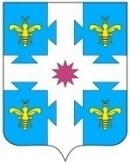      ЧУВАШСКАЯ РЕСПУБЛИКАКОЗЛОВСКИЙ РАЙОН           КУСЛАВККА РАЙОНĔН  ДЕПУТАТСЕН ПУХăВĔ            ЙЫШăНУ      20.10.2021 Ç  7/95  №          Куславкка хули          СОБРАНИЕ ДЕПУТАТОВ          КОЗЛОВСКОГО РАЙОНА  РЕШЕНИЕ    20.10.2021 г. № 7/95         город КозловкаО внесении изменений в решение Собрания депутатов Козловского района от 16.12.2020 № 5/40 «О прогнозном плане приватизации муниципального имущества Козловского района Чувашской Республики на 2021 год»№п/пНаименование объекта недвижимости, местонахождениеОстаточная стоимостьСрок приватизации, полугодие1. Здание, площадью 801,1 кв.м., расположенное по адресу: Чувашская Республика, Козловский район, д. Янтиково, ул. Центральная, д. 1, с кадастровым номером 21:12:000000:3475 с земельным участком под ним площадью 7960 кв.м., с кадастровым номером 21:12:020502:10II2.Здание, площадью 191 кв.м. с кадастровым номером 21:12:044401:255, здание площадью 1073 кв.м. с кадастровым номером 21:12:041301:234, тир стрелковый, площадью 104,02 кв.м., с кадастровым номером 21:12:041301:187 с земельным участком под ними площадью с земельным участком под ними площадью 34410 кв.м., с кадастровым номером 21:12:041401:15, расположенных по адресу: Чувашская Республика, Козловский район, д.Илебары, ул.Почтовая, д.11.0II